270439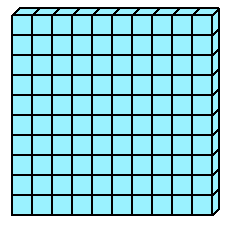 27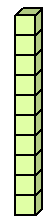 43927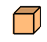 439402351402035140235124651424651424651466095066095660095730887388738831070331070303100703